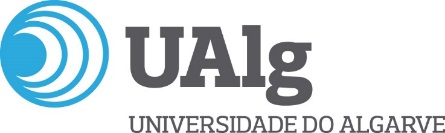 Gabinete de Relações Internacionais e MobilidadeInternational Relations and Mobility OfficeAUTORIZAÇÃO DE CANDIDATURA PARA ALUNOS DE INTERCÂMBIOEXCHANGE STUDENT AUTHORISATION FORMFoi submetido formulário online de candidatura do estudante abaixo referenciado para frequentar um período de estudos na Universidade do Algarve.O responsável da instituição do candidato(a) deverá completar e assinar esta autorização para efeitos de confirmação e devolver por e-mail para: international@ualg.pt.An online application form was submitted by the student below mentioned to take part in a study period at the University of Algarve. The academic coordinator should complete and sign the following authorization for confirmation purposes and send by e-mail to: international@ualg.pt.DA INSTITUIÇÃO DE ORIGEM/ FROM THE HOME INSTITUTIONConfirmo que todas as informações fornecidas são corretas e completasI hereby certify that all the information provided in the application is correct and complete.Nome completo do estudante.................................................................................................................................Complete name of studentAssinatura do estudante ......................................................................................... Data ......................................Student’s signature 						             DateAssinatura do coordenador .................................................................................... Data ......................................Coordinator’s signature 						             DateCoordenador/Responsável Académico: ...............................................................................................................Academic Coordinator/SupervisorNome da Instituição (rua, nº, código postal, cidade e país)Name of Institution (street, number, post code, city and country)………………………………………………………………………………………………………………………………………………………………………………………………………………………………………………………………………………………………………………………………………………………………………………………………………………Tel: ……………………….. Fax: …………………………. E-mail: …………………………………………………………………….